КОДЕКСЭТИКИ И СЛУЖЕБНОГО ПОВЕДЕНИЯ РАБОТНИКОВГБУ РД «Республиканское патологоанатомическое бюро» ВВЕДЕНИЕ           1.Кодекс профессиональной этики работников ГБУ РД «Республиканского патологоанатомического бюро»(далее - Кодекс) разработан в соответствии с положениями Конституции Российской Федерации, Федерального закона от 25 декабря 2008 г. N 273-ФЗ "О противодействии коррупции", Указа Президента Российской Федерации от 13 марта 2012 г. N 297 "О национальном плане противодействия коррупции на 2012 - 2013 годы и внесении изменений в некоторые акты Президента Российской Федерации по вопросам противодействия коррупции",в соответствии с ГОСУДАРСТВЕННОЙ ПРОГРАММОЙ РЕСПУБЛИКИ ДАГЕСТАН"О ПРОТИВОДЕЙСТВИИ КОРРУПЦИИ В РЕСПУБЛИКЕ ДАГЕСТАНА 2014-2016 ГОДЫ"(в ред. Постановления Правительства РД от 28.04.2014 N 199) и иных нормативных правовых актов Российской Федерации, а также общепринятых нравственных принципах и нормах российского общества и государства.2. Кодекс представляет собой свод общих принципов служебной этики и основных правил поведения, которыми должны руководствоваться работники ГБУ РД «Республиканского патологоанатомического бюро»(далее - работники Учреждения) независимо от замещаемой ими должности.3. Гражданин Российской Федерации, поступающий на работу в бюджетное учреждение ГБУ РД "Республиканское патологоанатомическое бюро" обязан ознакомиться с положениями Кодекса и соблюдать их в процессе своей деятельности.4. Каждый работник Учреждения должен принимать все необходимые меры для соблюдения положений Кодекса.5. Целью Кодекса является установление морально-этических норм и правил  поведения работников Учреждения для осуществления ими своих обязанностей, обеспечения защиты законных прав и интересов пациентов, повышения доверия граждан к Учреждению.6. Кодекс направлен на повышение эффективности выполнения работниками Учреждения своих должностных обязанностей.7. Знание и соблюдение работниками Учреждения положений Кодекса является одним из критериев Оценки качества их профессиональной деятельности и служебного поведения.8. Работник, осуществляющий профессиональную деятельность в Учреждения, добровольно возлагает на себя обязанности неуклонно выполнять нормы и положения настоящего Кодекса.Глава 1. ПОЛОЖЕНИЕ О  ПРАВИЛАХ ЭТИКИ И СЛУЖЕБНОГО ПОВЕДЕНИЯ РАБОТНИКОВ УЧРЕЖДЕНИЯВ целях настоящего Положения используются следующие понятия:работники организации – лица, состоящие с организацией в трудовых отношениях;личная заинтересованность – возможность получения работником организации в связи с исполнением должностях обязанностей доходов в виде денег, ценностей, иного имущества, в том числе имущественных прав, или услуг имущественного характера для себя или для третьих лиц;служебная информация – любая, не являющаяся общедоступной и не подлежащая разглашению информация, находящаяся в распоряжении работников организации в силу их служебных обязанностей, распространение которой может нанести ущерб законным интересам организации, клиентов организации, деловых партнеров; конфликт интересов – ситуация, при которой личная (прямая или косвенная) заинтересованность работника организации влияет или может повлиять на надлежащее исполнение должностях обязанностей и при которой возникает или может возникнуть противоречие между личной заинтересованностью работника организации, с одной стороны, и правами и законными интересами организации, клиентов организации, деловых партнеров организации, способное привести к причинению вреда правам и законным интересам организации, клиентов организации, деловых партнеров организации;клиент организации – юридическое или физическое лицо, которому организацией оказываются услуги, производятся работы в процессе осуществления деятельности;деловой партнер – физическое или юридическое лицо, с которым организация взаимодействует на основании договора в установленной сфере деятельности. Деятельность организации, работников организации основывается на следующих принципах профессиональной этики:1) законность: организация, работники организации осуществляют свою деятельность в соответствии с Конституцией Российской Федерации, федеральными законами, иными нормативными правовыми актами Российской Федерации, законодательством республики Дагестан, настоящим Кодексом;2) приоритет прав и законных интересов организации, клиентов организации, деловых партнеров организации: работники организации исходят из того, что права и законные интересы организации, клиентов организации, деловых партнеров организации ставятся выше личной заинтересованности работников организации;3) профессионализм: организация принимает меры по поддержанию и повышению уровня квалификации и профессионализма работников организации, в том числе путем проведения профессионального обучения. Работники организации стремятся к повышению своего профессионального уровня.4) независимость: работники организации в процессе осуществления деятельности не допускают предвзятости и зависимости от третьих лиц, которые могут нанести ущерб правам и законным интересам клиентов организации, деловых партнеров организации;5) добросовестность: работники организации обязаны ответственно и справедливо относиться друг к другу, к клиентам организации, деловым партнерам организации.Организация обеспечивает все необходимые условия, позволяющие ее клиенту, а также организации, контролирующей его деятельность, получать документы, необходимые для осуществления ими деятельности в соответствии с требованиями законодательства Российской Федерации;6) информационная открытость: организация осуществляет раскрытие информации о своем правовом статусе, финансовом состоянии, операциях с финансовыми инструментами в процессе осуществления деятельности в соответствии с законодательством Российской Федерации;7) объективность и справедливое отношение: организация обеспечивает справедливое (равное) отношение ко всем клиентам организации и деловым партнерам организации. Работники организации обязаны:1) исполнять должностные обязанности добросовестно и на высоком профессиональном уровне в целях обеспечения эффективной работы организации; 2) исходить из того, что признание, соблюдение и защита прав и свобод человека и гражданина определяют основной смысл и содержание деятельности организации;3) осуществлять свою деятельность в пределах полномочий данной организации; 4) соблюдать беспристрастность, исключающую возможность влияния на служебную деятельность решений политических партий иных общественных объединений;  5) исключать действия, связанные с влиянием каких-либо личных, имущественных (финансовых) и иных интересов, препятствующих добросовестному исполнению ими должностных обязанностей;6) постоянно стремиться к обеспечению эффективного использования ресурсов, находящихся в распоряжении; 7) соблюдать правила делового поведения и общения, проявлять корректность и внимательность в обращении с клиентами и деловыми партнерами;8) проявлять терпимость и уважение к обычаям и традициям народов России и граждан иностранных государств, учитывать культурные и иные особенности различных этнических, социальных групп, конфессий, способствовать межнациональному и межконфессиональному согласию;9) защищать и поддерживать человеческое достоинство граждан, учитывать их индивидуальность, интересы и социальные потребности на основе построения толерантных отношений с ними;10) соблюдать права клиентов организации, гарантировать им непосредственное участие в процессе принятия решений на основе предоставления полной информации, касающейся конкретного клиента в конкретной ситуации;11) воздерживаться от поведения, которое могло бы вызвать сомнение в объективном исполнении должностных обязанностей работника организации, а также не допускать конфликтных ситуаций, способных дискредитировать их деятельность и способных нанести ущерб репутации организации, а также от поведения (высказываний, жестов, действий), которое может быть воспринято окружающими как согласие принять взятку или как просьба о даче взятки;12) не использовать должностное положение для оказания влияния на деятельность государственных органов и органов местного самоуправления, организаций, должностных лиц, государственных и муниципальных служащих при решении вопросов личного характера;13) соблюдать установленные правила публичных выступлений и предоставления служебной информации, воздерживаться от необоснованной публичной критики в адрес друг друга, публичных обсуждений действий друг друга, наносящих ущерб и подрывающих репутацию друг друга, а также деловых партнеров организации;14) уважительно относиться к деятельности представителей средств массовой информации по информированию общества о работе организации, а также оказывать содействие в получении достоверной информации в установленном порядке;15) нести персональную ответственность за результаты своей деятельности.16) работники организаций призваны способствовать своим служебным поведением установлению в коллективе деловых взаимоотношений и конструктивного сотрудничества друг с другом;17) внешний вид работника организации при исполнении им должностных обязанностей, в зависимости от условий работы и формата служебного мероприятия, должен выражать уважение к клиентам организации, деловым партнерам организации, соответствовать общепринятому деловому (или корпоративному) стилю. Критериями делового стиля являются официальность, сдержанность, традиционность, аккуратность.4.  В служебном поведении работника недопустимы:1) любого вида высказывания и действия дискриминационного характера по признакам пола, возраста, расы, национальности, языка, гражданства, социального, имущественного или семейного положения, политических или религиозных предпочтений;2) грубости, проявления пренебрежительного тона, заносчивость, предвзятые замечания, предъявление неправомерных, незаслуженных обвинений, угрозы, оскорбительные выражения или реплики, действия, препятствующие нормальному общению или провоцирующие противоправное поведение.5. Работник организации, наделенный организационно-распорядительными полномочиями, также обязан:1) принимать меры по предотвращению и урегулированию конфликта интересов;2) принимать меры по предупреждению и пресечению коррупции;3) своим личным поведением подавать пример честности, беспристрастности и справедливости.4. Требования к антикоррупционному поведению работниковРаботник организации при исполнении им должностных обязанностей не вправе допускать личную заинтересованность, которая приводит или может привести к конфликту интересов.В установленных законодательством Российской Федерации случаях работник организации обязан представлять сведения о доходах, расходах, об имуществе и обязательствах имущественного характера.Работнику организации в случаях, установленных законодательством Российской Федерации, запрещается получать в связи с исполнением должностных обязанностей вознаграждения от физических и юридических лиц (подарки, денежное вознаграждение, ссуды, услуги, оплату развлечений, отдыха, транспортных расходов и иные вознаграждения). В указанных случаях подарки, полученные работником организации в связи с протокольными мероприятиями, служебными командировками и с другими официальными мероприятиями, признаются собственностью организации и передаются работником по акту в организацию в порядке, предусмотренном нормативным актом организации.6.Обращение со служебной информациейРаботник организации обязан принимать соответствующие меры по обеспечению конфиденциальности информации, ставшей известной ему в связи с исполнением им должностных обязанностей, за несанкционированное разглашение которой он несет ответственность в соответствии с законодательством Российской Федерации.Работник организации вправе обрабатывать и передавать служебную информацию при соблюдении действующих в организации норм и требований, принятых в соответствии с законодательством Российской Федерации. Глава 2. ПОЛОЖЕНИЕ ИНФОРМИРОВАНИЯ РАБОТНИКАМИГБУ РД «Республиканское патологоанатомическое бюро»О СЛУЧАЯХ СКЛОНЕНИЯ ИХ К СОВЕРШЕНИЮ КОРРУПЦИОННЫХ НАРУШЕНИЙ И ПОРЯДКЕ РАССМОТРЕНИЯ ТАКИХ СООБЩЕНИЙ1. Настоящее Положение определяет порядок информирования работодателя работниками ГБУ РД «Республиканского патологоанатомического бюро»  о случаях склонения работников к совершению коррупционных нарушений.2. В целях настоящего Положения используются следующие понятия:работники организации - физические лица, состоящие с организацией в трудовых отношениях на основании трудового договора;уведомление - сообщение работника организации об обращении к нему в целях склонения к совершению коррупционных правонарушений;иные понятия, используемые в настоящем Положении, применяются в том же значении, что и в Федеральном законе от 25 декабря 2014 года № 273-ФЗ «О противодействии коррупции».3. Работники обязаны информировать работодателя обо всех случаях обращения к ним лиц в целях склонения их к совершению коррупционных правонарушений.4. В случае поступления к работнику организации обращения в целях склонения к совершению коррупционных правонарушений указанный работник организации обязан незамедлительно устно уведомить работодателя. В течение одного рабочего дня работник организации обязан направить работодателю уведомление в письменной форме.При невозможности направить уведомление в указанный срок (в случае болезни, командировки, отпуска и т.д.) работник организации направляет работодателю уведомление в течение одного рабочего дня после прибытия на рабочее место.5. В уведомлении должны содержаться следующие сведения:фамилия, имя, отчество уведомителя, контактный телефон, а также иная информация, которая, по мнению уведомителя, поможет установить с ним контакт;замещаемая должность;обстоятельства, при которых произошло обращение в целях склонения к совершению коррупционных правонарушений;известные сведения о лице (физическом или юридическом), выступившем с обращением в целях склонения к совершению коррупционных правонарушений;изложение сути обращения (дата и место обращения, к совершению какого действия (бездействия) происходит склонение, предложенная выгода, предполагаемые последствия, иные обстоятельства обращения);сведения о лицах, имеющих отношение к данному делу, и свидетелях, если таковые имеются;сведения об информировании органов прокуратуры или других государственных органов об обращении в целях склонения к совершению коррупционных правонарушений (при наличии);иные известные сведения, представляющие интерес для разбирательства по существу;подпись уведомителя;дата составления уведомления.6. Работодатель рассматривает уведомление и передает его в структурное подразделение или должностному лицу, ответственному за противодействие коррупции в организации, для регистрации в журнале регистрации и учета уведомлений о фактах обращения в целях склонения работников к совершению коррупционных правонарушений (далее – журнал) (приложение) в день получения уведомления. Анонимные уведомления передаются в структурное подразделение или должностному лицу, ответственному за противодействие коррупции в организации, для сведения. Анонимные уведомления регистрируются в журнале, но к рассмотрению не принимаются.7. Проверка сведений, содержащихся в уведомлении, проводится в течение пятнадцати рабочих дней со дня регистрации уведомления.8. С целью организации проверки работодатель в течение трех рабочих дней создает комиссию по проверке факта обращения в целях склонения работника организации к совершению коррупционных правонарушений (далее – комиссия).9. Персональный состав комиссии (председатель, заместитель председателя, члены и секретарь комиссии) назначается работодателем и утверждается правовым актом организации.10. В ходе проверки должны быть установлены:причины и условия, которые способствовали обращению лица к работнику организации с целью склонения его к совершению коррупционных правонарушений;действия (бездействие) работника организации, к незаконному исполнению которых его пытались склонить.11. Результаты проверки комиссия представляет работодателю в форме письменного заключения в трехдневный срок со дня окончания проверки.12. В заключении указываются:состав комиссии;сроки проведения проверки;составитель уведомления и обстоятельства, послужившие основанием для проведения проверки;подтверждение достоверности (либо опровержение) факта, послужившего основанием для составления уведомления;причины и обстоятельства, способствовавшие обращению в целях склонения работника организации к совершению коррупционных правонарушений;13. В случае подтверждения наличия факта обращения в целях склонения работника организации к совершению коррупционных правонарушений комиссией в заключение выносятся рекомендации работодателю по применению мер по недопущению коррупционного правонарушения.Работодателем принимается решение о передаче информации в органы прокуратуры.14. В случае если факт обращения в целях склонения работника организации к совершению коррупционных правонарушений не подтвердился, но в ходе проведенной проверки выявились признаки нарушений требований к служебному поведению либо конфликта интересов, материалы, собранные в ходе проверки, а также заключение направляются для рассмотрения на заседании общественного (наблюдательного, попечительского) совета (при наличии) и принятия соответствующего решения, а также представляются работодателю для принятия решения о применении дисциплинарного взыскания в течение двух рабочих дней после завершения проверки. ГЛАВА 3. ПОЛОЖЕНИЕ О КОНФЛИКТЕ ИНТЕРЕСОВГБУ РД «Республиканское патологоанатомическое бюро»Настоящее положение устанавливает порядок выявления и урегулирования конфликтов интересов, возникающих у работников бюджетного учреждения ГБУ РД «Республиканское патологоанатомическое бюро» в ходе выполнения ими трудовых обязанностей.Ознакомление гражданина, поступающего на работу в учреждение, с Положением производится в соответствии со статьей 68 Трудового кодекса Российской Федерации. Действие настоящего Положения распространяется на работников чья должность, предусматривает выполнение функциональных обязанностей,  при которых возможно возникновение конфликтов интересов (приложение 1).Основные принципы предотвращения и урегулирования конфликта интересовВ основу работы по предотвращению и урегулированию конфликта интересов положены следующие принципы:обязательность раскрытия сведений о реальном или потенциальном конфликте интересов;индивидуальное рассмотрение и оценка репутационных рисков для организации при выявлении каждого конфликта интересов и его урегулировании;конфиденциальность процесса раскрытия сведений о конфликте интересов и процесса его урегулирования;соблюдение баланса интересов организации и работника организации при урегулировании конфликта интересов;защита работника организации от преследования в связи с сообщением о конфликте интересов, который был своевременно раскрыт работником организации и урегулирован (предотвращен) организацией.Формы урегулирования конфликта интересов работников организации должны применяться в соответствии с Трудовым кодексом Российской Федерации.Порядок раскрытия конфликта интересов работником организации и его урегулированияОтветственным за прием сведений о возникающих (имеющихся) конфликтах интересов является структурное подразделение или должностное лицо организации, ответственное за противодействие коррупции. Раскрытие конфликта интересов осуществляется в письменной форме.Информация о возможности возникновения или возникновении конфликта интересов представляется в виде декларации о конфликте интересов в следующих случаях: при приеме на работу на должность предусматривающую выполнение функциональных обязанностей,  при которых возможно возникновение конфликтов интересов; при назначении на новую должность предусматривающую выполнение функциональных обязанностей,  при которых возможно возникновение конфликтов интересов; в ходе проведения ежегодных аттестаций на соблюдение кодекса этики и служебного поведения работников; при возникновении конфликта интересов. Допустимо первоначальное раскрытие конфликта интересов в устной форме с последующей фиксацией в письменном виде.Возможные способы разрешения возникшего конфликта интересовДекларация о конфликте интересов изучается должностным лицом организации, ответственным за противодействие коррупции, и направляется руководителю организации.Руководитель организации рассматривает декларацию о конфликте интересов, оценивает серьезность возникающих для организации рисков и, в случае необходимости, определяет форму урегулирования конфликта интересов.Рассмотрение декларации о конфликте интересов осуществляется руководителем организации и должностным лицом организации, ответственным за противодействие коррупции, конфиденциально. Формы урегулирования конфликта интересов:ограничение доступа работника организации к конкретной информации, которая может затрагивать его личные интересы;добровольный отказ работника организации или его отстранение (постоянное или временное) от участия в обсуждении и процессе принятия решений по вопросам, которые находятся или могут оказаться под влиянием конфликта интересов;пересмотр и изменение функциональных обязанностей работника организации;перевод работника организации на должность, предусматривающую выполнение функциональных обязанностей, не связанных с конфликтом интересов, в соответствии с Трудовым кодексом Российской Федерации;отказ работника организации от своего личного интереса, порождающего конфликт с интересами организации;увольнение работника организации в соответствии со статьей 80 Трудового кодекса Российской Федерации;увольнение работника организации в соответствии с пунктом 7.1 части первой статьи 81 Трудового кодекса Российской Федерации;иные формы разрешения конфликта интересов.По письменной договоренности организации и работника организации, раскрывшего сведения о конфликте интересов, могут применяться иные формы урегулирования. При принятии решения о выборе конкретного метода разрешения конфликта интересов учитывается степень личного интереса работника организации, вероятность того, что его личный интерес будет реализован в ущерб интересам организации. Обязанности работника организации в связи с раскрытием и урегулированием конфликта интересовПри принятии решений по деловым вопросам и выполнении своих должностных обязанностей работник организации обязан:руководствоваться интересами организации без учета своих личных интересов, интересов своих родственников и друзей;избегать ситуаций и обстоятельств, которые могут привести к конфликту интересов; раскрывать возникший (реальный) или потенциальный конфликт интересов; содействовать урегулированию возникшего конфликта интересов. Приложение к положению о конфликте интересов работников ГБУ РД «РПАБ» Перечень структурных подразделений и должностных лиц при исполнении должностных обязанностей которых возможно возникновение конфликта интересовГЛАВА 4. ПРАВИЛА ОБМЕНА ДЕЛОВЫМИ ПОДАРКАМИ И ЗНАКАМИ ДЕЛОВОГО ГОСТЕПРИИМСТВА ГБУ РД «РПАБ»Настоящие Правила определяют общие требования к дарению и принятию деловых подарков, а также к обмену знаками делового гостеприимства для работников ГБУ РД «РПАБ» I. Дарение деловых подарков и оказание знаков делового гостеприимства2. Деловые подарки, подлежащие дарению, и знаки делового гостеприимства должны:соответствовать требованиям антикоррупционного законодательства Российской Федерации, автономного округа, настоящих Правил, локальных нормативных актов организации;быть вручены и оказаны только от имени организации.3. Деловые подарки, подлежащие дарению, и знаки делового гостеприимства не должны:создавать для получателя обязательства, связанные с его должностным положением или исполнением им должностных обязанностей;представлять собой скрытое вознаграждение за услугу, действие или бездействие, попустительство или покровительство, предоставление прав или принятие определенных решений либо попытку оказать влияние на получателя с иной незаконной или неэтичной целью;быть в форме наличных, безналичных денежных средств, ценных бумаг, драгоценных металлов;создавать репутационный риск для организации или ее работников.Стоимость подарка, подлежащего дарению, не должна превышать 3 тысячи рублей.II. Получение работниками организации деловых подарков и принятие знаков делового гостеприимства5. Работники организации могут получать деловые подарки, знаки делового гостеприимства только на официальных мероприятиях, если это не противоречит требованиям антикоррупционного законодательства Российской Федерации, автономного округа, настоящим Правилам, локальным нормативным актам организации.6. При получении делового подарка или знаков делового гостеприимства работник организации обязан принять меры по недопущению возможности возникновения конфликта интересов в соответствии с Положением о конфликте интересов, утвержденным локальным нормативным актом организации.7. В случае возникновения конфликта интересов или возможности возникновения конфликта интересов при получении делового подарка или знаков делового гостеприимства работник организации обязан в письменной форме уведомить об этом структурное подразделение или должностное лицо организации, ответственное за противодействие коррупции, в соответствии с процедурой раскрытия конфликта интересов, утвержденной локальным нормативным актом организации.8. Работникам организации запрещается:принимать предложения от организаций или третьих лиц о вручении деловых подарков и об оказании знаков делового гостеприимства, деловые подарки и знаки делового гостеприимства в ходе проведения деловых переговоров, при заключении договоров, а также в иных случаях, когда подобные действия могут повлиять или создать впечатление об их влиянии на принимаемые решения;просить, требовать, вынуждать организации или третьих лиц дарить им либо их родственникам деловые подарки и/или оказывать в их пользу знаки делового гостеприимства;принимать подарки в форме наличных, безналичных денежных средств, ценных бумаг, драгоценных металлов.9. Работник организации, получивший деловой подарок, обязан сообщить об этом и сдать деловой подарок учредителю на балансе которого находится ЛПУ в соответствии с законодательно установленного запрета получать подарки в связи с выполнением служебных (должностных) обязанностей (п. 7 ч. 3 ст. 12.1 Федерального закона от 25 декабря 2008 г. № 273-ФЗ "О противодействии коррупции", п. 6 ч. 1 ст. 17 Федерального закона от 27 июля 2004 года № 79-ФЗ "О государственной гражданской службе Российской Федерации",подп. 3 п. 1 ст. 575 ГК РФ).
о получении подарка в связи с их должностным положением или исполнением ими служебных (должностных) обязанностей, сдаче и оценке подарка, реализации (выкупе) и зачислении средств, вырученных от его реализации".ГЛАВА 5. ПОЛОЖЕНИЕ О ВРАЧЕБНОЙ ЭТИКЕ1. Врач и общество1.1.	Предметом особой заботы государства и общества являются обеспечение, сохранение жизни и здоровья граждан. Полноценная охрана здоровья народа и обеспечение условий, позволяющих ему достойно существовать и развиваться, являются критериями нравственной политики государства. В осуществлении этой социальной задачи большая роль принадлежит врачу, его профессиональной деятельности и нравственной позиции.1.2.	Главная цель профессиональной деятельности врача (практика и учение) - сохранение жизни человека, профилактика заболеваний и восстановление здоровья, а также уменьшение страданий при неизлечимых заболеваниях. Свои обязанности врач выполняет, следуя голосу совести, руководствуясь клятвой Гиппократа, принципами гуманизма и милосердия, документами мирового сообщества по этике, ст. 41 Конституции России и законодательством РФ «О праве граждан на охрану здоровья и медицинскую помощь».1.3.	Врач несет всю полноту ответственности за свои решения и действия. Для этого он обязан систематически профессионально совершенствоваться, памятуя, что качество оказываемой больным помощи никогда не может быть выше его знаний и умений. В своей деятельности врач должен использовать последние достижения медицинской науки, известные ему и разрешенные к применению Министерством здравоохранения РФ (далее – МЗ РФ).1.4.	Мотивы материальной, личной выгоды не должны оказывать влияния на принятие врачом профессионального решения.1.5.	Врач не должен принимать поощрений от фирм-изготовителей и распространителей лекарственных препаратов за назначение предлагаемых ими лекарств.1.6.	Врач должен при назначении лекарств строго руководствоваться медицинскими показаниями и исключительно интересами больного.1.7.	Как в мирное, так и в военное время врач должен оказывать медицинскую помощь любому в ней нуждающемуся независимо от возраста, пола, расы, национальности, вероисповедания, социального положения, политических взглядов, гражданства и других немедицинских факторов, включая материальное положение.1.8.	Врач должен добросовестно выполнять взятые на себя обязательства по отношению к учреждению, в котором он работает.1.9.	Врачи, обучающие студентов и молодых специалистов, своим поведением и отношением к исполнению своих обязанностей должны быть примером, достойным подражания.1.10.	Врач обязан доступными ему средствами (газеты, журналы, радио, телевидение, беседы и пр.) пропагандировать здоровый образ жизни, быть примером в соблюдении общественных и профессиональных этических норм.1.11.	Врач может заниматься какой-либо иной деятельностью, если она совместима с профессиональной независимостью, не унижает достоинства врача и не наносит ущерба пациентам и его врачебной деятельности.1.12.	В соответствии со ст. 41 Конституции РФ в условиях государственных лечебно-профилактических учреждений врач оказывает пациентам помощь бесплатно.1.13.	Право на частную практику врача регулируется законом.1.14.	Бесплатное лечение других врачей и их ближайших родственников, а также вдов и сирот является долгом российского врача и элементом профессиональной нравственности.1.15.	Гуманные цели, которым служит врач, дают ему основание требовать законной защиты его личного достоинства, достаточного материального обеспечения, создания условий для осуществления профессиональной деятельности как в мирное, так и в военное время.1.16.	Участвуя в организационных (предусмотренных законодательством РФ) формах протеста, врач не освобождается от обязанности обеспечивать необходимую медицинскую помощь пациентам, находящимся под его наблюдением.1.17.	Врач обязан содействовать врачебным объединениям и ассоциациям, активно участвуя в их работе, а также выполняя их поручения.1.18.	За свою врачебную деятельность врач прежде всего несет моральную ответственность перед больным и медицинским сообществом, а за нарушение законов Российской Федерации - перед судом. Но врач прежде всего должен помнить, что главный судья на его врачебном пути - это его собственная совесть.1.19.	Контроль за соблюдением врачебной этики осуществляют профессиональные ассоциации и созданные при них этические комитеты (комиссии).1.20.	Российская медицинская ассоциация и ее этический комитет (далее - ЭК) отстаивают и защищают в СМИ, обществе (государстве) и в суде честь и достоинство врача, если коллегиально принято такое решение.2. Врач и пациент2.1.	Врач отвечает за качество оказываемой пациентам медицинской помощи. В своей работе он обязан руководствоваться законами РФ, действующими нормативными документами для врачебной практики (медицинскими стандартами), но в рамках этих предписаний, учитывая особенности заболевания, выбирать те методы профилактики, диагностики и лечения, которые сочтет наиболее эффективными в каждом конкретном случае, руководствуясь интересами больного. При необходимости врач обязан воспользоваться помощью своих коллег.2.2.	Врач не должен подвергать пациента неоправданному риску, а тем более использовать свои знания в негуманных целях. При выборе любого метода лечения врач прежде всего должен руководствоваться заповедью «Не навреди!».2.3.	За исключением случаев неотложной помощи, когда он обязан предпринимать меры, не усугубляющие состояние больного, врач имеет право отказаться от лечения больного, если уверен, что между ним и пациентом нет необходимого взаимного доверия, если чувствует себя недостаточно компетентным или не располагает необходимыми для проведения лечения возможностями. В этих и подобных случаях врач должен принять все меры к информированию об этом соответствующего органа здравоохранения и порекомендовать больному компетентного специалиста.2.4.	Врач должен уважать право пациента на выбор врача и участие в принятии решений о проведении лечебно-профилактических мер. Добровольное согласие пациента на лечение врач обычно получает при личном разговоре с больным. Это согласие должно быть осознанным, больной должен быть непременно информирован о методах лечения, о последствиях их применения, в частности, о возможных осложнениях, других альтернативных методах лечения. Проведение лечебно-диагностических мероприятий без согласия пациента разрешено только в случаях угрозы для жизни и здоровья пациента и неспособности его адекватно оценивать ситуацию. Желательно решение в подобных случаях принимать коллегиально. При лечении лиц, страдающих психическими заболеваниями, врач должен руководствоваться Законом РФ «О психиатрической помощи и гарантиях прав граждан при ее оказании». При лечении ребенка врач обязан предоставлять полную информацию его родителям или опекунам, получить их согласие на применение того или иного метода лечения или лекарственного средства.2.5.	Врач должен уважать честь и достоинство пациента, относиться к нему доброжелательно, уважать его права на личную тайну, с пониманием воспринимать озабоченность родных и близких состоянием больного, но в то же время он не должен без достаточных на то профессиональных причин вмешиваться в частные дела пациента и членов его семьи.2.6.	Если пациент не способен осознанно выразить свое согласие, его должен выразить законный представитель или лицо, постоянно опекающее пациента.2.7.	Пациент имеет право на исчерпывающую информацию о состоянии своего здоровья, но он может от нее отказаться или указать лицо, которому следует сообщать о состоянии его здоровья. Информация может быть скрыта от пациента в тех случаях, если имеются веские основания полагать, что она может нанести ему серьезный вред. Однако по четко выраженному пациентом требованию врач обязан предоставить ему полную информацию. В случае неблагоприятного прогноза для больного необходимо проинформировать его предельно деликатно и осторожно, оставив надежду на продление жизни, на возможный благоприятный исход.2.8.	По желанию пациента, врач не должен препятствовать реализации его права на консультацию другим врачом.2.9.	Самореклама при общении врача с больным недопустима.2.10.	При совершении ошибки или развитии в процессе лечения непредвиденных осложнений врач обязан проинформировать об этом больного, в необходимых случаях - орган здравоохранения, старшего коллегу и немедленно приступить к действиям, направленным на исправление вредных последствий, не дожидаясь указаний на это.2.11.	При отборе больных, требующих проведения сложных профилактических, диагностических и особенно лечебных (например, трансплантация органов и др.) мероприятий, врачи, вынужденно устанавливающие очередность в оказании помощи, должны исходить из строгих медицинских показаний и принимать решения самостоятельно, а лучше коллегиально, с участием членов этического комитета (комиссии).2.12.	Врачебную практику врач может осуществлять только под собственной фамилией, не используя псевдоним и не указывая не присвоенных официально титулов, степеней, званий.3. Коллегиальность врачей3.1.	В течение всей жизни врач обязан сохранять уважение и чувство благодарности к тому, кто научил его искусству врачевания.3.2.	Врач обязан охранять честь и благородные традиции медицинского сообщества. Врачи должны относиться друг к другу с уважением и доброжелательностью.3.3.	Врач не вправе публично ставить под сомнение профессиональную квалификацию другого врача или каким-либо иным образом его дискредитировать. Профессиональные замечания в адрес коллеги должны быть аргументированными, сделаны в неоскорбительной форме, желательно в личной беседе, прежде чем о них будет проинформировано медицинское сообщество или вопрос будет вынесен на обсуждение этического комитета (комиссии). Медицинское сообщество обязано оказывать помощь врачу в восстановлении его профессиональной репутации.3.4.	В трудных клинических случаях опытные врачи должны давать советы и оказывать помощь менее опытным коллегам в корректной форме. Но за процесс лечения всю полноту ответственности несет только лечащий врач, который вправе принять рекомендации коллег или от них отказаться, руководствуясь при этом исключительно интересами больного.3.5.	Врачи-руководители научных и лечебных учреждений обязаны заботиться о повышении профессиональной квалификации своих коллег-подчиненных.3.6.	Врачи обязаны с уважением относиться к другому медицинскому и вспомогательному персоналу учреждения, постоянно заботясь о повышении его квалификации. 4. Врачебная тайна4.1.	Каждый пациент имеет право на сохранение личной тайны, и врач, равно как и другие лица, участвующие в оказании медицинской помощи, обязан сохранять врачебную тайну даже после смерти пациента, как и сам факт обращения за медицинской помощью, если больной не распорядился иначе.4.2.	Тайна распространяется на все сведения, полученные в процессе обращения и лечения больного (диагноз, методы лечения, прогноз и др.).4.3.	Медицинская информация о пациенте может быть раскрыта:по ясно выраженному письменному согласию самого пациента;по мотивированному требованию или запросу органов дознания, следствия и суда;если сохранение тайны существенным образом угрожает здоровью и жизни пациента и (или) других лиц (опасные инфекционные заболевания);в случае привлечения к лечению других специалистов, для которых эта информация является профессионально необходимой.4.4.	Врач должен следить за тем, чтобы лица, принимающие участие в лечении больного, также соблюдали профессиональную тайну.4.5.	Лица, пользующиеся правом доступа к медицинской информации, обязаны сохранять в тайне все полученные о пациенте сведения.4.6.	В процессе научных исследований, обучения студентов и усовершенствования врачей должна соблюдаться врачебная тайна. Демонстрация больного возможна только с его согласия.5. Научные исследования и биомедицинские испытания5.1.	Перед началом биомедицинских исследований, в том числе апробации новых лекарственных средств, биологически активных добавок, способов обследования и методов лечения врач должен получить согласие на их проведение этического комитета (комиссии или ученого совета) учреждения с утверждением плана (протокола) предполагаемого исследования, в котором должны быть четко определены цели и этические аспекты, ход эксперимента, возможные осложнения.5.2.	Испытуемый после ознакомления с целями, методами, потенциальной пользой и возможным риском должен дать свое явно выраженное письменное согласие на участие в исследовании, которое по желанию пациента может быть беспрепятственно на любом этапе денонсировано им.5.3.	В отношении пациентов, неспособных дать осознанное согласие на участие в исследовании, согласие должно быть получено в письменной форме от родителей или другого законного представителя - юридически ответственного лица. Подобные исследования могут проводиться только в интересах спасения жизни, восстановления или поддержания здоровья исследуемого, без нанесения ему вреда, ухудшения здоровья и течения имеющегося заболевания.5.4.	Биомедицинские исследования на людях могут проводиться врачами в следующих случаях:если они служат улучшению здоровья пациентов, участвующих в эксперименте;если они вносят существенный вклад в медицинскую науку и практику;если результаты предшествующих исследований и данные научной литературы не свидетельствуют о риске развития осложнений.5.5.	Биомедицинские исследования на людях должны проводиться квалифицированными в научном плане врачами-исследователями под наблюдением компетентных специалистов. Исследователи обязаны прервать испытание в случаях появления признаков, опасных для жизни и здоровья испытуемого. Испытания на беременных женщинах, на плодах и новорожденных запрещаются.5.6.	Испытатели обязаны застраховать свою ответственность на случай причинения неумышленного вреда здоровью испытуемых.5.7.	В экспериментах на животных врач-исследователь должен соблюдать принципы гуманности, облегчая по мере возможности их страдания, стремиться к сокращению числа экспериментальных животных в максимально возможной степени.5.8.	О результатах своих исследований врач после оформления авторского права на открытие, изобретение и др. должен через доступные ему средства профессиональной информации оповестить своих коллег.5.9.	Врачи, особенно руководители научных коллективов, в научных публикациях должны строго соблюдать авторские права. Включение себя без достаточных оснований в авторский коллектив, либо умалчивание фамилий лиц, активно участвовавших в исследованиях, является нарушением принципов профессиональной этики.6. Помощь больным в терминальном состоянии6.1.	Врач должен приложить все усилия к тому, чтобы обеспечить больному необходимую медицинскую помощь в экстремальных условиях.6.2.	Врач не должен прибегать к эвтаназии, равно как и привлекать к ее исполнению других лиц, но обязан облегчить страдания больных, находящихся в терминальном состоянии, всеми доступными, известными ему и разрешенными способами.6.3.	Вопрос о прекращении реанимации, особенно в случаях, если нет энцефалографических подтверждений полного прекращения мозговой деятельности, следует по возможности решать коллегиально.6.4.	Врач должен способствовать пациенту в осуществлении его права воспользоваться духовной поддержкой служителя любой религиозной конфессии.7. Трансплантация, репродукция, геном человека7.1.	Действия врача, его морально-этическая ориентация при трансплантации человеческих органов и тканей, вмешательстве в геном человека, в репродуктивную функцию определяются этико-правовыми и законодательно-нормативными актами РФ, Всемирной медицинской ассоциации и Всемирной организации здравоохранения.7.2.	Врач не должен эти области науки и практики использовать для извлечения личной финансовой выгоды.8. Информация и реклама.8.1.	Врач не должен участвовать в рекламировании средств и методов профилактики, диагностики, лечения и особенно лекарственных препаратов, не разрешенных к применению федеральными органами здравоохранения, равно как и наркотических средств, алкоголя, табачных изделий.8.2.	Публикации медицинского характера, выступления врачей на научных форумах, просветительская деятельность в прессе, на радио и телевидении должны быть безупречными в этическом плане, ограничиваться объективной научно-практической информацией и не содержать элементов недобросовестной конкуренции, рекламы и саморекламы.8.3.	Врач обязан сообщать в Фармакологический государственный комитет МЗ РФ или в Федеральный центр по изучению побочных действий лекарств МЗ РФ о наблюдаемых им всех неизвестных, нежелательных побочных действиях лекарственных препаратов.8.4.	В информационных мероприятиях, организованных с участием фирм-производителей лекарственных средств и медицинской техники, врач должен, прежде всего, ориентироваться на информационные цели и лично не проводить рекламную работу среди больных по покупке указанных средств до их государственной регистрации в установленном порядке.8.5.	В интересах обеспечения жизни и здоровья граждан России врач не должен пропагандировать и применять в целях профилактики и лечения методов и средств оккультно-мистического и религиозного характера.9. Врачебные справки9.1.	Врачебные справки врач может выдать только в соответствии с действующими законодательными, нормативно-методическими и инструктивными документами.Настоящий кодекс действует на всей территории Российской Федерации и обязателен для всех врачей, входящих в Российскую медицинскую ассоциацию, ее региональные отделения (филиалы), а также профессиональные объединения, признавшие Этический кодекс врача официально.Врач, не входящий в профессиональные ассоциации, объединения, может лично принять Этический кодекс врача и руководствоваться им в своей профессиональной деятельности.ГЛАВА 6. ЭТИКА МЕДИЦИНСКОЙ СЕСТРЫОсновой для данной главы является Этический кодекс, принятый Ассоциацией медицинских сестер России. I. МЕДИЦИНСКАЯ СЕСТРА И ПАЦИЕНТI. Медицинская сестра и право пациента на качественную медицинскую помощь.Медицинская сестра должна уважать неотъемлемые права каждого человека на наивысший уровень физического и психического здоровья и на получение адекватной медицинской помощи. Медицинская сестра обязана оказывать пациенту качественную медицинскую помощь, отвечающую принципам гуманности и профессиональным стандартам. Медицинская сестра несет моральную ответственность за свою деятельность перед пациентом, коллегами и обществом. Профессиональная и этическая обязанность медицинской сестры оказывать, в меру своей компетенции, неотложную медицинскую помощь любому человеку, нуждающемуся в ней.2. Основное условие сестринской деятельности - профессиональная компетентность.Медицинская сестра должна всегда соблюдать и поддерживать профессиональные стандарты деятельности, определяемые МЗ РФ. Непрерывное совершенствование специальных знаний и умений, повышение своего культурного уровня - первейший профессиональный долг медицинской сестры. Медицинская сестра должна быть компетентной в отношении моральных и юридических прав пациента.3. Гуманное отношение к пациенту, уважение его законных прав.Медицинская сестра должна превыше всего ставить сострадание и уважение к жизни пациента. Медицинская сестра обязана уважать право пациента на облегчение страданий в той мере, в какой это позволяет существующий уровень медицинских знаний. Медицинская сестра не вправе участвовать в пытках, казнях и иных формах жестокого и бесчеловечного обращения с людьми. Медицинская сестра не вправе способствовать самоубийству больного. Медицинская сестра ответственна, в пределах своей компетенции, за обеспечение прав пациента, провозглашенных Всемирной медицинской ассоциацией, Всемирной организацией здравоохранения и закрепленных в законодательстве РФ.4. Уважение человеческого достоинства пациента.Медицинская сестра должна быть постоянно готова оказать компетентную помощь пациентам независимо от их возраста или пола, характера заболевания, расовой или национальной принадлежности, религиозных или политических убеждений, социального или материального положения или других различий. Осуществляя уход, медицинская сестра должна уважать право пациента на участие в планировании и проведении лечения. Проявление высокомерия, пренебрежительного отношения или унизительного обращения с пациентом недопустимы. Медицинская сестра не вправе навязывать пациенту свои моральные, религиозные, политические убеждения. При установлении очередности оказания медицинской помощи нескольким пациентам медицинская сестра должна руководствоваться только медицинскими критериями, исключая какую-либо дискриминацию. В случаях, требующих по медицинских показаниям контроля за поведением пациента, медицинской сестре следует ограничивать свое вмешательство в личную жизнь пациента исключительно профессиональной необходимостью.5. Прежде всего - не навреди.Медицинская сестра не вправе нарушать древнюю этическую заповедь медицины «Прежде всего - не навредить!». Медицинская сестра не вправе безучастно относиться к действиям третьих лиц, стремящихся принести пациенту такой вред. Действия медицинской сестры по уходу, любые другие медицинские вмешательства, сопряженные с болевыми ощущениями и иными временными негативными явлениями, допустимы лишь в его интересах. «Лекарство не должно быть горше болезни!». Производя медицинские вмешательства, чреватые риском, медицинская сестра обязана предусмотреть меры безопасности, купирования угрожающих жизни и здоровью пациента осложнений.6. Медицинская сестра и право пациента на информацию.Медицинская сестра должна быть правдивой и честной. Моральный долг медицинской сестры информировать пациента о его правах. Она обязана уважать право пациента на получение информации о состоянии его здоровья, о возможном риске и преимуществах предлагаемых методов лечения, о диагнозе и прогнозе, равно как и его право отказываться от информации вообще. Учитывая, что функция информирования пациента и его близких по преимуществу принадлежит врачу, медицинская сестра имеет моральное право передавать профессиональные сведения лишь по согласованию с лечащим врачом в качестве члена бригады, обслуживающей данного пациента. В исключительных случаях медицинская сестра имеет право скрыть от пациента профессиональную информацию, если она убеждена, что таковая причинит ему серьезный вред.7. Медицинская сестра и право пациента соглашаться на медицинское вмешательство или отказаться от него.Медицинская сестра должна уважать право пациента или его законного представителя (когда она имеет дело с ребенком или недееспособным душевнобольным) соглашаться на любое медицинское вмешательство или отказаться от него. Медицинская сестра должна быть уверена, что согласие или отказ даны пациентом добровольно и осознанно. Моральный и профессиональный долг медицинской сестры в меру своей квалификации разъяснить пациенту последствия отказа от медицинской процедуры. Отказ пациента не должен влиять на его положение и негативно отражаться на отношении к нему медицинской сестры и других медицинских работников. Медицинская сестра в праве оказывать помощь без согласия пациента (или без согласия законного представителя некомпетентного пациента- ребенка до 15 лет или недееспособного душевнобольного) только в строгом соответствии с законодательство РФ. При оказании медицинской помощи некомпетентным пациентам медицинская сестра должна, насколько позволяет состояние таких пациентов, привлекать их к процессу принятия решения.8. Обязанность хранить профессиональную тайну.Медицинская сестра должна сохранять в тайне от третьих лиц доверенную ей или ставшую ей известной в силу исполнения профессиональных обязанностей информацию о состоянии здоровья пациента, диагнозе, лечении, прогнозе его заболевания, а также о личной жизни пациента, даже после того, как пациент умрет. Медицинская сестра обязана неукоснительно выполнять свои функции по защите конфиденциальной информации о пациентах, в каком бы виде она не хранилась. Медицинская сестра в праве раскрыть конфиденциальную информацию о пациенте какой-либо третьей стороне только с согласия самого пациента. Право на передачу медсестрой информации другим специалистам и медицинским работникам, оказывающим медицинскую помощь пациенту, предполагает наличие его согласия. Медицинская сестра вправе передавать конфиденциальную информацию без согласия пациента лишь в случаях, предусмотренных законом. При этом пациента следует поставить в известность о неизбежности раскрытия конфиденциальности информации. Во всех других случаях медицинская сестра несет личную моральную, а иногда и юридическую, ответственность за разглашение профессиональной тайны.9. Медицинская сестра и умирающий больной.Медицинская сестра должна с уважением относиться к праву умирающего на гуманное отношение и достойную смерть. Медицинская сестра обязана владеть необходимыми знаниями и умениями в области паллиативной медицинской помощи, дающей умирающему возможность окончить жизнь с максимально достижимым физическим, эмоциональным и духовным комфортом. Первейшие моральные и профессиональные обязанности медицинской сестры: предотвращение и облегчение страданий, как правило, связанных с процессом умирания; оказание умирающему и его семье психологической поддержки. Эвтаназия, то есть преднамеренные действия медицинской сестры с целью прекращения жизни умирающего пациента, даже по его просьбе, неэтична и недопустима. Медицинская сестра должна относиться уважительно к умершему пациенту. При обработке тела следует учитывать религиозные и культурные традиции. Медицинская сестра обязана уважать закрепленные в законодательстве РФ права граждан относительно патологоанатомических вскрытий.10. Медицинская сестра как участник научных исследований и учебного процесса.Медицинская сестра должна стремиться участвовать в исследовательской деятельности, в преумножении знаний в своей профессии. В исследовательской деятельности с участием человека в качестве объекта медицинская сестра должна следовать международным документам по медицинской этике (Хельсинская декларация и д.р.) и законодательству РФ. Интересы личности пациента для медицинской сестры должны быть всегда выше интересов общества и науки. Участвуя в научных исследованиях, медицинская сестра обязана особенно строго обеспечивать защиту тех пациентов, которые сами не в состоянии об этом позаботиться (дети, лица с тяжелыми психическими расстройствами). Участие пациента в учебном процессе допустимо лишь с соблюдением тех же гарантий защиты их прав.III. МЕДИЦИНСКАЯ СЕСТРА И ЕЕ ПРОФЕССИЯ11. Уважение к своей профессии.Медицинская сестра должна поддерживать авторитет и репутацию своей профессии. Опрятность и соблюдение правил личной гигиены - неотъемлемое качество личности медицинской сестры. Медицинская сестра несет личную моральную ответственность за поддержание, внедрение и улучшение стандартов сестринского дела. Она не должна претендовать на ту степень компетентности, которой не обладает. Право и долг медицинской сестры отстаивать свою моральную, экономическую и профессиональную независимость. Медицинская сестра должна отказываться от подарков и лестных предложений со стороны пациента, если в основе лежит его желание добиться привилегированного положения по сравнению с другими пациентами. Медицинская сестра в праве принять благодарность от пациента, если она выражается в форме, не уничтожающей человеческого достоинства обоих, не противоречит принципам справедливости и порядочности и не нарушает правовых норм. Интимные отношения с пациентом осуждаются медицинской этикой. Поведение медицинской сестры не должно быть примером отрицательного отношения к здоровью.12. Медицинская сестра и коллеги.Медицинская сестра должна отдавать дань заслуженного уважения своим учителям. В взаимоотношениях с коллегами медицинская сестра должна быть честной, справедливой и порядочной, признавать и уважать их знания и опыт, их вклад в лечебный процесс. Медицинская сестра обязана в меру своих знаний и опыта помогать коллегам по профессии, рассчитывая на такую же помощь с их стороны, а также оказывать содействие другим участникам лечебного процесса, включая добровольных помощников. Медицинская сестра обязана уважать давнюю традицию своей профессии - оказывать медицинскую помощь коллеге безвозмездно. Попытки завоевать себе авторитет путем дискредитации коллег неэтичны. Моральный и профессиональный долг медицинской сестры помогать пациенту выполнять назначенную врачом программу лечения. Медицинская сестра обязана точно и квалифицированно производить назначенные врачом медицинские манипуляции. Высокий профессионализм медицинской сестры важнейший моральный фактор товарищеских, коллегиальных взаимоотношений медицинской сестры и врача. Фамильярность, неслужебный характер взаимоотношений врача и медицинской сестры при исполнении ими профессиональных обязанностей осуждается медицинской этикой. Если медицинская сестра сомневается в целесообразности лечебных рекомендаций врача, она должна тактично обсудить эту ситуацию сначала с самим врачом, а при сохраняющемся сомнении и после этого - с вышестоящим руководством.13. Медицинская сестра и сомнительная медицинская практика.Медицинская сестра, столкнувшись с нелегальной, неэтичной или некомпетентной медицинской практикой, должна становиться на защиту интересов пациента и общества. Медицинская сестра обязана знать правовые нормы, регулирующие сестринское дело, систему здравоохранения в целом и применение методов традиционной медицины (целительства), в частности. Медицинская сестра вправе обращаться за поддержкой в государственные органы здравоохранения, Ассоциацию медицинских сестер, предпринимая меры по защите интересов пациента от сомнительной медицинской практики.IV. МЕДИЦИНСКАЯ СЕСТРА И ОБЩЕСТВО14. Ответственность перед обществом.Моральный долг медицинской сестры как члена медицинского сообщества заботиться об обеспечении доступности и высоком качестве сестринской помощи населению. Медицинская сестра должна активно участвовать в информировании и медико-социальном просвещении населения, помогающем пациентам сделать правильный выбор в их взаимоотношениях с государственной, муниципальной и частной системами здравоохранения. Медицинская сестра, в меру своей компетенции, должна участвовать в разработке и осуществлении коллективных мер, направленных на совершенствование методов борьбы с болезнями, предупреждать пациентов, органы власти и общество в целом об экологической опасности, вносить свой вклад в дело организации спасательных служб. Ассоциация медицинских сестер, медицинское сообщество в целом должны способствовать привлечению медицинских сестер в районы страны, где медицинская помощь наименее развита, предусматривая стимулы для работы в таких районах.15. Поддержание автономии и целостности сестринского дела.Моральный долг медицинской сестры способствовать развитию реформы сестринского дела в России. Медицинская сестра должна поддерживать, развивать автономию, независимость и целостность сестринского дела. Долг медицинской сестры привлекать внимание общества и средств массовой информации к нуждам, достижениям и недостаткам сестринского дела. Медицинская сестра должна защищать общество от дезинформации или неправильной интерпретации сестринского дела. Самореклама несовместима с медицинской этикой. Если медицинская сестра участвует в организованном коллективном отказе от работы, она не освобождается от обязанности оказывать неотложную медицинскую помощь, а также от этических обязательств по отношению к тем пациентам, кто в данный момент проходит курс лечения.16. Гарантии и защита законных прав медицинской сестры.Гуманная роль медицинской сестры в обществе создает основу требований законной защиты личного достоинства сестры, физической неприкосновенности и права на помощь при исполнении ею профессиональных обязанностей как в мирное, так и в военное время. Уровень жизни медицинской сестры должен соответствовать статусу ее профессии. Размер гонорара, определяемого частнопрактикующей сестрой, должен быть соизмерим с объемом и качеством оказываемой медицинской помощи, степенью ее компетентности, особыми обстоятельствами в каждом конкретном случае. Безвозмездная помощь бедным пациентам этически одобряется. Ни медицинских работников вообще, ни кого-либо из медицинских сестер в частности, нельзя принуждать к работе на неприемлемых для них условиях. Обеспечение условий профессиональной деятельности медицинской сестры должно соответствовать требованиям охраны труда. Медицинская сестра вправе рассчитывать на то, что Межрегиональная Ассоциация медицинских сестер России окажет ей полноценную помощь по: защите чести и достоинства (если ее доброе имя будет кем-либо необоснованно опорочено); своевременному получению квалифицированной категории в соответствии с достигнутым уровнем профессиональной подготовки; созданию и применению процедур страхования профессиональных ошибок, не связанных с небрежным или халатным исполнением профессиональных обязанностей; профессиональной переподготовке при невозможности выполнения профессиональных обязанностей по состоянию здоровья; своевременном получении льгот, предусмотренных законодательством РФ для медицинских работников.ГЛАВА 7. ТРЕБОВАНИЯ К ВНЕШНЕМУ ВИДУ И СТИЛЮ ОБЩЕНИЯ РАБОТНИКОВ УЧРЕЖДЕНИЯСледование этим правилам  поможет нам  улучшать взаимопонимание как в самом учреждении, так и с нашими пациентами  и  позволит оставаться командой единомышленников и профессионалов, объединенных общими целями, культурой поведения и традициями.Внешний вид сотрудникаС принятой формой одежды Вас познакомят на рабочем месте.Наша медицинская форма не нуждается в украшении. Она сама украшает человека, символизирует чистоту помыслов медицинского работника, строгость его в выполнении своих профессиональных обязанностей. Медицинский работник должен иметь опрятный внешний вид.На рабочем месте мы хотели бы видеть в Вас внутреннюю собранность, самодисциплину.Одежда (халат, медицинский костюм) должна быть аккуратной, чистой, удобной и опрятной.Наличие бейджиков у сотрудника говорит о том, что он является членом нашего коллектива. Не забывайте носить его!Длина халата должна быть разумной и не стесняющей Ваши движения, а так же не смущать ни Вас, ни окружающих.Волосы должны быть чистыми, в аккуратной неброской прическе, без вычурности.Руки медицинского персонала всегда привлекают особое внимание, поэтому они должны быть чистыми, ногти ухоженными, ниже средней длиныСо вкусом отнеситесь к выбору украшений, они должны быть неброские, некрупные. Перед началом работы принимайте душ, пользуйтесь дезодорантом и духами без резкого запаха.Запах табака от сотрудников неприемлем в нашем учреждении. Если вы курите, то позаботьтесь о том, чтобы это было незаметным для пациентов. Содержание рабочего местаРациональная организация рабочего места медицинского работника важна для эффективной деятельности нашего учреждения. Любое рабочее место должно наилучшим образом отвечать своему назначению и обеспечивать при этом выполнение основных и вспомогательных работ.Повышению производительности труда способствует выполнение эргономических, гигиенических и эстетических требований к организации рабочих мест.Порядок на вашем столе – главный показатель организованности. Каждый предмет на нем работает, либо на вас, либо против вас. Поэтому на рабочем месте не должно быть клочков бумаги, листочков, крошек от еды, мягких игрушек и тому подобных предметов. Никогда не ешьте за рабочим столом, не ставьте на него чашки и бокалы.Избавляйтесь сразу от предметов, которые больше не нужны для работы, они приводят  к недопустимому беспорядку или к созданию препятствий для перемещения в рабочей зоне. Удаление ненужных предметов и наведение порядка на рабочем месте улучшает культуру и безопасность труда. Папки, документы и записные книжки следует держать закрытыми, недоступными для постороннего взгляда. Для обеспечения бесперебойной работы следите за тем, чтобы на рабочем месте всегда было все необходимое, вовремя пополняйте использованные бланки, канцелярские принадлежности, медикаменты, инструменты и т.д. (в зависимости от профиля рабочего места).  Сохранность имущества больницы является важной составляющей ее устойчивого развития и нашего благосостояния. Имущество больницы включает в себя медицинское оборудование, инструменты, оргтехнику, расходные материалы, мебель и другие средства, которые мы используем в повседневной работе. Мы бережно относимся к имуществу и ресурсам больницы, стремимся обеспечить эффективное их использование для достижения результатов меньшими затратами. Мы не используем имущество в личных целях или для извлечения личной выгоды. Если Вы столкнулись с фактами нарушения принципов бережного обращения с имуществом, следует обратиться к непосредственному руководителю.Правила поведения в колективеКак и в любом обществе, взаимоотношения на работе регулируются правилами внутреннего распорядка, правилами корпоративной этики, служебных инструкций. В них отображена специфика деятельности организации. Работа в любом коллективе подразумевает наличие у сотрудников таких качеств, как ответственность, уважительное отношение к коллегам, терпимость, уравновешенность, дружелюбие, умение правильно вести себя в конфликтной ситуации, способность к диалогу, компромиссам и т. д. Для официально-делового общения немаловажную роль играет совокупность некоторых параметров: поза, взгляд, речь, интонация, мимика, жесты и движения, организация пространства общения, соблюдение этикета.В нашем учреждении мы:Обращаемся друг к другу на «вы».Всегда  пунктуальны. Никогда не опаздываем. Всегда  внимательны! Умеем работать в команде.Проявляем друг к другу уважение, заинтересованность во взаимодействии для совместного решения возникающих вопросов.Точны  и последовательны в своей работе, делаем все вовремя, небрежность и забывчивость могут навредить общему делу, стать причиной недовольства и раздражения коллег.Оказываем внимание своим коллегам, проявляем участие, даже если это отвлекает нас или кажется утомительным. Может случиться так, что вы сами будете нуждаться в сочувствии и моральной поддержке. Не забываем поздравлять своих коллег и сослуживцев с праздниками и днями рождения. Не говорим за спиной человека ничего такого, что не можем  сказать ему прямо.Здороваемся со всеми — с охранником, вахтером, лифтером или начальником — независимо от ранга и служебного положения. Обязательно соблюдаем субординацию. Например, первым приветствует начальника подчиненный, входящий приветствует присутствующих, а проходящий — стоящих в группе людей. Кстати, если накануне создалось между ним и кем-то некое напряжение, то именно это короткое, обязательное приветствие часто помогает снять его безболезненно для самолюбия. Здороваться за руку не обязательно.На работе ведем себя корректно, не навязываем никому своих переживаний. Умеем контролировать свои эмоции, поддерживаем деловую атмосферу. Стараемся быть приветливыми и терпимыми. Критику и претензии рассматриваем  как информацию для улучшения своей работы. Умеем хранить тайны, ценим оказанное нам доверие. Помним, что лучше промолчать, чем сказать лишнее. Не проявляем излишнее любопытство, не расспрашиваем о личной жизни коллег.  Не отказываемся от корпоративных мероприятий, умеем дружить с коллегами, учимся правильно общаться в неформальной обстановке, но не забываем о субординации. Приходим  на работу в бодром состоянии и стараемся сохранить  хорошее настроение постоянно.Во время разговора стараемся не приближаться близко к собеседнику, соблюдаем  дистанцию (не менее 1,5 м).Во время разговора смотрим на собеседника, не отводя взгляда на не относящийся к делу предмет.Избегаем долгих прямых взглядов на собеседника в упор.Умеем выслушать, не перебиваем собеседника.Соблюдаем последовательность постановки вопросов.Отвечаем только на поставленный вопрос.Помним, что в процессе общения важно соответствие слов тону высказываний.При беседе не рассматриваем бумаги, не относящиеся к делу, долго не говорим по телефону, не смотрим на часы, не проявляем различные признаки нетерпения. Стараемся контролировать свои эмоции: ухмылки, подмигивания, громкий смех неуместны при деловом разговоре.При окончании беседы не задерживаемся без причины,  покидая помещение, используем элементарные символы культуры, говорим  «Спасибо», «Всего доброго», «До свиданья», «Будьте здоровы».Общение с пациентомПри первом и дальнейшем общении с пациентом медицинский персонал: Имеет позитивный морально-психологический настрой, готовность выполнять свои обязанности  и оказывать необходимую помощь.Приветствует, обращается к пациентам и другим посетителям уважительно  и доброжелательно, только на «вы», всегда сохраняет корректность, даже при внештатных ситуациях.Уделяет полное внимание, когда пациент обращается с вопросом, просьбой о помощи, внимательно выслушивает.Отвечает на вопросы в рамках своей компетенции и оказывает необходимое содействие.При необходимости успокаивает, подбадривает.Информацию по конкретному вопросу излагает грамотно, чётко и вежливо.Сообщает о действиях, которые необходимо выполнять пациенту в соответствии с существующими правилами в форме вежливой просьбы, а не команды, используя обороты «пожалуйста», «разрешите»,  «будьте добры, пройдите». Не игнорирует жалобы и просьбы пациента. Не допускает дискриминацию пациентов по возрастному, половому, национальному или любому другому признаку.При возникновении конфликтной ситуации с  пациентом выполняем следующий  комплекс действий:Внимательно выслушиваем претензии пациента, не перебиваем, не навязываем свою позицию. Не прерываем разговор с пациентом, оставляя ситуацию неразрешенной.Объясняем пациенту ситуацию, комментируем свое поведение спокойно, терпеливо, грамотно. В уважительном тоне поясняем установленные в учреждении правила, которые необходимо соблюдать всем пациентам и посетителям.Сохраняем корректность, сдержанность. Контролируем свои эмоции.Проявляем заинтересованность и готовность оказать помощь пациенту в рамках своей компетенции.Не вступаем в спор и  пререкания с пациентом, не поддаемся на его провокационные высказывания, не привлекаем «свидетелей», не ищем себе сторонников.Не повышаем голос, не оскорбляем, не возмущаемся, не проявляем раздражение, недовольство.Проявляем гибкость, снисходительность  и терпение.При разрешении конфликтной ситуации, убеждаемся в удовлетворенности пациента  решением конфликта.При обострении конфликта сразу прекращаем разговор, не вступая в спор с пациентом, и обращаемся к непосредственному руководителю или его заместителю за помощью.Завершаем разговор доброжелательно и конструктивно.Обязательно сообщаем о конфликте руководителю структурного подразделения. Правила телефонных разговоров в нашем учреждении 	Считается, что самое простое в деловом общении - телефонный разговор. На самом деле это далеко не так. Звонок по телефону должен подчиняться требованиям краткости при вежливости и уважении к тому с кем вы говорите. Соблюдение правил ведения телефонных переговоров значительно влияет как на имидж организации, так и на успех ее деятельности. Отвечая на звонок, представьтесь: ГБУ РД «Кизлярская ЦРП»-Добрый день! Назовите свою должность, фамилию»- абонент должен знать, с кем он разговаривает. Найдите доброжелательную форму представления. Это оставит приятное впечатление и позволит абоненту спокойно изложить суть вопроса.Поднимайте трубку до четвертого звонка телефона. Если звонивший, не представившись, сразу пускается в объяснение своих запросов, вежливо поинтересуйтесь его именем, причиной обращения и лишь затем продолжайте беседу. Не давайте выхода вашим отрицательным эмоциям, собеседника это касаться не должно. Сделайте глубокий вдох, сосчитайте до десяти, чтобы успокоиться, и тогда уже снимите трубку. Отвечайте на все телефонные звонки, как бы это ни было для вас утомительно. Позвольте, обратившемуся с жалобой, выговориться до конца; выразите ему сочувствие, а если виноваты вы, извинитесь.Пообещав перезвонить, сделайте это как можно скорее, даже если вам не удалось решить проблему к назначенному сроку. Если вам приходится «вытягивать» из собеседника дополнительную информацию,  используйте вопросы, начинающиеся  со слов : «что», «когда», «где», «кто», «как», но избегайте вопросов, начинающихся со слов а  «почему», так как оно содержит оттенок недоверия. Помните, что телефон - прежде всего ваш деловой партнер, а не любимая игрушка, не разговаривайте слишком долго, иначе к вам не смогут дозвониться по важному делу. Если кто-то неправильно набрал номер и попал случайно к вам, не грубите, а вежливо ответьте: «Простите, вы ошиблись номером».Никогда не начинайте разговор с вопроса: «Кто говорит?» Это неэтично.Не приподнимайте трубку, тут же опуская. Вам будут перезванивать. Лучше ответить: «Перезвоните, пожалуйста,  минут через 5-10».Не зажимать микрофон рукой, чтобы что-то сказать коллегам (на другом конце провода  могут услышать). Не говорим  пациенту: «Это не моя ошибка», «Я этим не занимаюсь» в ответ на его жалобу. Если вы так скажете, вы уроните репутацию учреждения и не поможете пациенту в решении его проблем. В нашем учреждении мобильные телефоны используются в режиме вибрации, вместо звукового сигнала, чтобы не беспокоить окружающих.Не используем сотовые телефоны во время  лечебного процесса,  выключаем мобильный телефон там, где есть предупреждение «Пожалуйста, выключите Ваш мобильный телефон». Разговариваем по мобильному телефону максимально тихо и коротко, чтобы не мешать окружающим своим разговором. Соблюдение конфиденциальностиПри работе в нашем учреждении необходимо исходить из конституционных положений о том, что человек, его права и свободы являются высшей ценностью и каждый гражданин имеет право на неприкосновенность частной жизни, личную и семейную тайну, защиту чести, достоинства, своего доброго имени.К перечню сведений конфиденциального характера, доступ к которым ограничен в соответствии с Конституцией РФ и федеральными законами, отнесена врачебная тайна. Не допускается разглашение сведений, составляющих врачебную тайну, в том числе после смерти человека, лицами, которым они стали известны при обучении, исполнении трудовых, должностных, служебных и иных обязанностей.К врачебной тайне относится информация о факте обращения гражданина за оказанием медицинской помощи, состоянии его здоровья и диагнозе, иные сведения, полученные при его медицинском обследовании и лечении.Разглашение сведений конфиденциального характера может нанести ущерб репутации учреждения. Поэтому важной обязанностью каждого из нас является защита таких сведений, использование их исключительно в рабочих целях и надлежащим образом, соблюдение необходимых мер для нераспространения их за пределы учреждения. 	Мы придерживаемся следующих правил при обращении со сведениями конфиденциального характера:Использование сведений конфиденциального характера возможно только в рамках выполнения служебных обязанностей. Передача кому бы то ни было сведений конфиденциального характера допускается только с письменного разрешения непосредственного руководителя.Обязательства о неразглашении сведений конфиденциального характера должны выполняться и после завершения работы в учреждении.УтверждаюНачальникГБУ РД "РПАБ"Т.В.БеляеваТ.В.Беляева№ п/пНаименование подразделениядолжность1.Планово – экономический отделНачальник отдела1.Планово – экономический отделЭкономист 2.БухгалтерияГлавный бухгалтер2.БухгалтерияЗаместитель главного бухгалтера2.БухгалтерияВедущий бухгалтер2.БухгалтерияБухгалтер3.Аппарат управленияЗаместители главного врача4.РегистратураМедицинский регистратор5.Отдел обеспечения деятельности и делопроизводстваИнспектор отдела кадров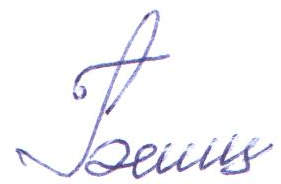 